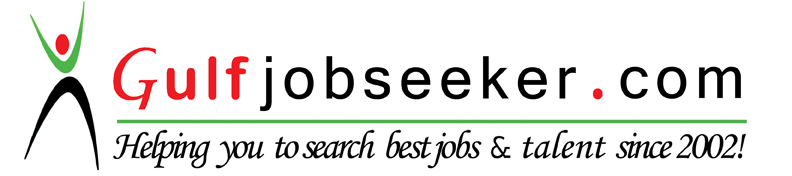 Contact HR Consultant for CV No: 340787E-mail: response@gulfjobseekers.comWebsite: http://www.gulfjobseeker.com/employer/cvdatabasepaid.phpAttn: ADMINISTRATION MANAGER/ H R MANAGERSub: -Application for the post of Sales Executive & Merchandiser & Store KeeperRespected Sir/Madam,Being given to under stand from the reliable source, there are vacancies available for the above mentioned post, I would like to present my self as a candidate for the above cited post.For your kind perusal, please find appended my CV.I hope, my candidature shall be considered for subject field and also assure that, If given an opportunity to serve for your reputed firm , I shall strive to the best of my abilities and ensure mutual success.Looking forward to hearing from you soon to arrange a meeting at which I can expand on my abilities and interest in working for your esteemed organizationThanking You,CAREER OBJECTIVETo work in a challenging position where I can use my academic knowledge and professional skills for the growth of the organization and my career development.ACADEMIC QUALIFICATIONS:Higher Secondary ExaminationSecondary School leaving CertificateTECHNICAL QUALIFICATIONS:True ERP & Fact Business Management solution.Diploma in Computerized Financial Accounting ( Manual with Computer) from UNIVAC Computer Center.Diploma in Computer Application ( Word, Excel, Power Point and Internet) from UNIVAC Computer Center.WORK EXPERIENCES:Store Keeper	( 2010 1st January to Till Date )Jebal Al Atlas General Trading, Dubai ,U A EJob DetailsInvoice Making.Goods Clearing from Airport and Sea Port.Arranging delivery to around 150 customers all over UAE.Planning, organizing and controlling of warehouse’s all operations.Setup layout & space management, work organization chart, procedures.Manage stock control: receipt, storage, retrieval and timely delivery of goods; shipment loading & transferring to other warehouses.Prepare Inventory report, dead stock report, goods age report, manpower status report to Supply Chain Manager.Plan and execute stock cycle count activities every month.Receive return materials from customers and account properly.Coordinate with other departments: Purchase, Accounts, Stock control & HR.HACCP Monitoring, maintaining hygiene & cleanliness of the warehouse and surrounding area.Coordination of 30 staff for their daily duty schedule, leave schedule & visaFollow-up with Dubai Municipality for DIP inspection.Merchandiser (Union Co-op Aweer Branch 2008 April to 2009 December) Alternative General Trading, Dubai, UAE.Job DetailsResponsible for checking production and expiration strictly.Maintaining proper display of merchandise quality display and advertising goal. Thus making effective for the customer to patronize the product.Maintain and manage the complete display of the products.To make sure the delivery of the item in good condition.Keep stock organize and inventory.To make sure all item check and receive in the outlet or store.Effectively providing assistance to customer whenever needed.Implementing FIFO ( First in First Out )Office Assistant ( 2006 April 15 to 2008 March 31)Alternative Management Consultancy, Dubai UA EJob DetailsInvoice Making.Cheque & Cash Deposit and Withdraw.Following payment with customer.Attending Telephone.Dealing with Management.Arranging meeting with customers.Arranging Exhibition for Traders.STRENGTHSSelf-motivated hard working ability to work under pressure.Experience of working in a competitive and challenging environment.Good Communication Interpersonal Skills.Documentation and filing controlExcellent Management Skills.DeclarationI hereby declare that all the particulars given above are true to my knowledge and if amgiven chance to work in your concern I assure you that I will be sincere towards my job.